Об организации безаварийного пропуска весеннего половодья натерритории сельского поселения Матвеевский сельсоветмуниципального района Кушнаренковский район Республики Башкортостан     в 2019 году    В соответствии с пунктом 8 статьи 14 главы 3 Федерального закона от 6 октября 2003 года N 131-ФЗ "Об общих принципах организации местного самоуправления в Российской Федерации" и в целях своевременной и качественной подготовки населенных пунктов, хозяйственных строений, инженерных коммуникаций, мостов, дорог, прудов и других сооружений, предотвращения возникновения чрезвычайных ситуаций и уменьшения опасных последствий весеннего половодья, оказания своевременной помощи населению, организациям, хозяйствам сельского поселения Матвеевский сельсовет   ПОСТАНОВЛЯЮ:1. Утвердить прилагаемый состав противопаводковой комиссии (по согласованию).2. Утвердить прилагаемый план мероприятий по безаварийному пропуску весеннего половодья на территории сельского поселения Матвеевский сельсовет в 2019 году  (по согласованию).3. Контроль за выполнением настоящего постановления оставляю за собой.Глава сельского поселения                                                     О.А.Печёнкина                                                                                                       Приложение № 1                                                                                                    к постановлению                                                                                                    администрации                                                                                                    сельского поселения                                                                                                             Матвеевский сельсовет                                                                                                            от 22.02.2019 года № 36                                                  СОСТАВ            противопаводковой комиссии по сельскому поселению                                    Матвеевский сельсоветПредседатель комиссии:Печёнкина Ольга Анатольевна – глава СП Матвеевский сельсовет Члены комиссии:Ляпустин Николай Васильевич – директор ООО «Прибельское» (по согласованию)           Привалова Надежда Георгиевна – глава ИП «Привалова Н.Г.» (по согласованию)Аранцев Георгий Владимирович – глава ФХ «Норд» (по согласованию)Епанешников Сергей Алексеевич – глава ИП «Епанешников» (по согласованию)Амирян Эдик Шариевич – директор ООО «ХАНЭ» (по согласованию)Первушин Андрей Николаевич – глава ИП «Первушин» (по согласованию)Юрьева Надежда Геннадьевна – заведующая Старобаскаковским детсадом (по согласованию)           Никонова Анна Леонидовна – заведующая Бардовским детсадом (по               согласованию)           Тюрина Галина Сергеевна – фельдшер ФАП с. Бардовка (по согласованию)           Секретарь комиссии:Юрьева Ольга Николаевна – управляющий делами администрации СП Матвеевский сельсоветУправляющий делами                                                    О.Н. Юрьева                                                                                                    Приложение № 2                                                                                                к постановлению                                                                                                 администрации                                                                                                сельского поселения                                                                                                Матвеевский сельсовет                                                                                               от 22.02.2019 года № 36                                               ПЛАН  МЕРОПРИЯТИЙ по безаварийному пропуску весеннего половодья на территории      сельского поселения Матвеевский сельсовет в 2019 годуУправляющий делами                                                    О.Н. ЮрьеваБАШkОРТОСТАН  РЕСПУБЛИКАһЫКУШНАРЕНКО РАЙОНЫ            МУНИЦИПАЛЬ РАЙОНЫНЫңМАТВЕЕВ  АУЫЛ СОВЕТЫ   АУЫЛ  билӘмӘһе    хакимиәте                     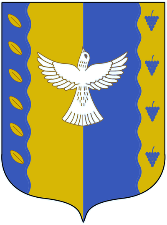                            АДМИНИСТРАЦИЯ СЕЛЬСКОГО ПОСЕЛЕНИЯ        МАТВЕЕВСКИЙ СЕЛЬСОВЕТМУНИЦИПАЛЬНОГО РАЙОНА  КУШНАРЕНКОВСКИЙ РАЙОНРЕСПУБЛИКИ БАШКОРТОСТАН                           АДМИНИСТРАЦИЯ СЕЛЬСКОГО ПОСЕЛЕНИЯ        МАТВЕЕВСКИЙ СЕЛЬСОВЕТМУНИЦИПАЛЬНОГО РАЙОНА  КУШНАРЕНКОВСКИЙ РАЙОНРЕСПУБЛИКИ БАШКОРТОСТАН              KАРАР              KАРАР              KАРАР              KАРАР              KАРАР              KАРАР    ПОСТАНОВЛЕНИЕ    ПОСТАНОВЛЕНИЕ    ПОСТАНОВЛЕНИЕ    ПОСТАНОВЛЕНИЕ    ПОСТАНОВЛЕНИЕ    ПОСТАНОВЛЕНИЕ 22      февраль  2019г.№   3622февраля2019г№ пп                     Мероприятия      срок исполненияисполнители1Создание противопаводковой комиссии,утверждение плана мероприятийдо 01.03.2019 г.глава СП2Подготовка водопропускных труб под местными дорогами к безаварийному пропуску талых воддо 10.04.19 г.противопаводко-вая комиссия3Проверка состояния прудов к безаварийному пропуску половодьядо 10.04.19 г.противопаводко-вая комиссия4Проверка и обеспечение готовности сил исредств к проведению мероприятий попредупреждению и ликвидации чрезвычай-ных ситуацийдо 02.04.19 г.противопаводко-вая комиссияруководителихозяйств (по согласованию)5Определение населенных пунктов, объектовэкономики, которые могут оказаться в зонахподтоплениядо 02.04.19 г.руководителихозяйств (по согласованию)противопаводко-вая комиссия6Проверка берега ручьев и прилегающейтерритории внутри населенных пунктов,организация очистки от мусора в целяхбеспрепятственного прохода весеннегополоводьядо 04.04.19 груководителихозяйств (по согласованию)противопаводко-вая комиссия7Обеспечение охраны общественного порядка в местах эвакуации людейна периодполоводьяучастковыйуполномоченныйполиции(по согласованию)8Организация круглосуточного дежурстваответственных лиц на объектах повышенной опасности и объектах,попадающих в зону затопленияна периодполоводьяпротивопаводко-вая комиссия9Подготовка транспорта и помещений длявозможной эвакуации населения из зонзатоплениядо 04.19 г. противопаводко-вая комиссия10Создание на время половодья, запасовпродуктов и предметов первой необходи-мости в населенных пунктах, которые могут оказаться в зонах подтоплениядо 04.04.19 г.руководителихозяйств(по согласованию)противопаводко-вая комиссия11Обеспечение ограничения движения транспортных средств на автодороге Чермасанской нефтяной площадина время весеннего половодьяООО «Башнефть-Добыча»  НГДУ «Чекмагушнефть»  ЦДНГ №3 (по согласованию)12Обобщение информации по итогам половодья 2019 года и представление в районную противопаводковую комиссиюдо 15.05.19 г.председательпротивопаводко-вой комиссии